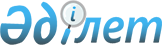 Об утверждении Положения государственного учреждения "Аппарат Павлодарского городского маслихата"Решение Павлодарского городского маслихата Павлодарской области от 27 апреля 2023 года № 27/2
      В соответствии с Административным процедурно-процессуальным кодексом  Республики Казахстан, Законом Республики Казахстан "О местном государственном управлении и самоуправлении в Республике Казахстан", постановлением Правительства Республики Казахстан от 1 сентября 2021 года № 590 "О некоторых вопросах организации деятельности государственных органов и их структурных подразделений" Павлодарский городской маслихат РЕШИЛ:
      1. Утвердить прилагаемое Положение государственного учреждения "Аппарат Павлодарского городского маслихата".
      2. Отменить решение XIV сессии Павлодарского городского маслихата II созыва от 19 октября 2001 года "О перерегистрации Государственного учреждения "Павлодарский городской маслихат" в Государственное учреждение "Аппарат Павлодарского городского маслихата".
      3. Настоящее решение вводится в действие по истечении десяти календарных дней после дня его первого официального опубликования. Положение о государственном учреждении "Аппарат Павлодарского городского маслихата" Глава 1. Общие положения
      1. Государственное учреждение "Аппарат Павлодарского городского маслихата" является государственным органом Республики Казахстан, осуществляющим организационное, правовое, материально-техническое и иное обеспечение Павлодарского городского маслихата, оказывающим помощь депутатам в осуществлении их полномочий.
      2. Государственное учреждение "Аппарат Павлодарского городского маслихата" не имеет ведомств.
      3. Государственное учреждение "Аппарат Павлодарского городского маслихата" осуществляет свою деятельность в соответствии с Конституцией Республики Казахстан и законами Республики Казахстан, актами Президента и Правительства Республики Казахстан, иными нормативными правовыми актами, а также настоящим Положением.
      4. Государственное учреждение "Аппарат Павлодарского городского маслихата" является юридическим лицом в организационно-правовой форме государственного учреждения, имеет печати и штампы со своим наименованием на государственном языке, бланки установленного образца, в соответствии с законодательством Республики Казахстан счета в органах казначейства.
      5. Государственное учреждение "Аппарат Павлодарского городского маслихата" вступает в гражданско-правовые отношения от собственного имени.
      6. Государственное учреждение "Аппарат Павлодарского городского маслихата" имеет право выступать стороной гражданско-правовых отношений от имени государства, если оно уполномочено на это в соответствии с законодательством Республики Казахстан.
      7. Государственное учреждение "Аппарат Павлодарского городского маслихата" по вопросам своей компетенции в установленном законодательством порядке принимает решения, оформляемые распоряжением председателя Павлодарского городского маслихата и другими актами, предусмотренными законодательством Республики Казахстан.
      8. Структура и лимит штатной численности государственного учреждения "Аппарат Павлодарского городского маслихата" утверждается решением городского маслихата в соответствии с законодательством Республики Казахстан.
      9. Местонахождение юридического лица: 140000, Республика Казахстан, Павлодарская область, город Павлодар, улица Каирбаева, 32.
      Режим работы государственного учреждения:
      понедельник - пятница с 09.00 до 18.30 часов, обеденный перерыв с 13.00 до 14.30 часов, выходные дни: суббота - воскресенье.
      10. Полное наименование государственного органа–государственное учреждение "Аппарат Павлодарского городского маслихата".
      11. Настоящее Положение является учредительным документом государственного учреждения "Аппарат Павлодарского городского маслихата".
      12. Финансирование деятельности государственного учреждения "Аппарат Павлодарского городского маслихата" осуществляется из местного бюджета.
      13. Государственному учреждению "Аппарат Павлодарского городского маслихата" запрещается вступать в договорные отношения с субъектами предпринимательства на предмет выполнения обязанностей, являющихся полномочиями государственного учреждения "Аппарат Павлодарского городского маслихата". Глава 2. Задачи и полномочия государственного органа
      14. Задачи:
      1) организационное, документационное, правовое, информационно-аналитическое обеспечение деятельности городского маслихата;
      2) обеспечение соответствия действующему законодательству решений, принимаемых городским маслихатом;
      3) обеспечение регулятивными задачами по нормативному правовому обеспечению реализации государственных функций, регистрации и ведению анализа исполнения нормативных правовых актов, принимаемых городским маслихатом;
      4) формирование избирательных комиссий;
      5) материально-техническое обеспечение деятельности депутатов городского маслихата;
      6) обеспечение информированности населения о деятельности городского маслихата;
      7) обеспечение реализации контрольных функций маслихата;
      8) усовершенствование информационных систем маслихата;
      9) обеспечение повышения квалификации и переподготовки сотрудников аппарата маслихата;
      10) обеспечение повышения квалификации депутатов городского маслихата один раз в пять лет, в течение первых двух лет полномочий вновь избранного депутата;
      11) организационное обеспечение деятельности Общественного совета.
      15. Полномочия:
      Права:
      1.1) запрашивать в установленном порядке от государственных органов и должностных лиц, иных организаций информацию, справки, отчеты, проекты решений, сведения о публикации в средствах массовой информации проектов нормативных правовых актов, заключения научных экспертиз и экспертных советов, необходимые согласования по внесенным проектам решений городского маслихата и иную документацию по вопросам повестки дня сессий и заседаний постоянных (временных) комиссий;
      1.2) привлекать работников государственных органов и иных организаций к участию в проработке вопросов, относящихся к компетенции городского маслихата, создавать временные рабочие группы для выработки соответствующих решений;
      1.3) направлять запросы в государственные органы и учреждения в целях обеспечения своевременности рассмотрения и реализации запросов депутатов и депутатских предложений;
      1.4) осуществлять контроль за исполнением принятых решений, а также требований законодательства Республики Казахстан.
      Обязанности:
      2.1) обеспечивать соблюдение регламента городского маслихата в пределах своей компетенции;
      2.2) оказывать консультативно-методическую, информационную, организационно-техническую и иную помощь должностным лицам и государственным органам по вопросам, входящим в компетенцию городского маслихата;
      2.3) обеспечивать соблюдение прав и законных интересов граждан.
      16. Функции:
      1) оказание организационных, документационных, правовых, информационно-аналитических услуг депутатам городского маслихата;
      2) контроль за разработкой проектов нормативных правовых актов и иных проектов решений, вносимых на рассмотрение городского маслихата, осуществление мониторинга нормативных правовых актов, принятых городским маслихатом; 
      3) определение расходов на обеспечение деятельности маслихата, возмещение командировочных расходов, обеспечение депутатов необходимыми канцелярскими принадлежностями и иными товарами для осуществления депутатской деятельности;
      4) организация публикаций в средствах массовой информации сведений о деятельности маслихата, публикация нормативно-правовых актов, принимаемых городским маслихатом;
      5) сбор, анализ информации, отчетов руководителей исполнительных органов, подготовка справок о результатах деятельности государственных органов, отчитывающихся о своей деятельности перед депутатами городского маслихата;
      6) наполнение официального сайта городского маслихата необходимой информацией о деятельности маслихата и обеспечение функционирования его разделов.
      7) реализация задач и функций осуществляется в пределах компетенции, установленной для государственных органов законодательством Республики Казахстан. Глава 3. Статус, полномочия председателя маслихата, руководителя аппарата маслихата государственного органа
      17. Руководство государственным учреждением "Аппарат Павлодарского городского маслихата" осуществляется председателем городского маслихата, который несет персональную ответственность за выполнение возложенных на государственное учреждение "Аппарат Павлодарского городского маслихата" задач и осуществление им своих функций.
      18. Председатель городского маслихата является должностным лицом, работающим на постоянной основе.
      19. Полномочия председателя городского маслихата:
      1) организует подготовку сессии маслихата и вопросов, вносимых на ее рассмотрение, формирует повестку дня сессии, обеспечивает составление протокола, подписывает решения, иные документы, принятые или утвержденные на сессии маслихата;
      2) принимает решение о созыве сессии городского маслихата;
      3) ведет заседание сессии городского маслихата, обеспечивает соблюдение регламента маслихата;
      4) содействует депутатам городского маслихата в осуществлении ими своих полномочий, обеспечивает их необходимой информацией, рассматривает вопросы, связанные с освобождением депутатов от выполнения служебных обязанностей для участия в сессиях маслихата, в работе его постоянных комиссий и иных органов, и в избирательных округах;
      5) контролирует рассмотрение запросов депутатов и депутатских обращений;
      6) руководит деятельностью аппарата маслихата, назначает на должность и освобождает от должности его служащих;
      7) представляет в городской маслихат информацию об обращениях избирателей и о принятых по ним мерах;
      8) организует взаимодействие маслихата с иными органами местного самоуправления;
      9) организует проверку подлинности собранных подписей депутатов маслихата, инициирующих вопрос о выражении недоверия акиму в соответствии с пунктом 1 статьи 24 Закона Республики Казахстан "О местном государственном управлении и самоуправлении в Республике Казахстан" (далее - Закон);
      10) по вопросам своей компетенции издает распоряжения;
      11) координирует деятельность постоянных комиссий, иных органов маслихата и депутатских групп;
      12) представляет городской маслихат в отношениях с государственными органами, организациями, органами местного самоуправления и общественными объединениями;
      13) обеспечивает опубликование решений маслихата, определяет меры по контролю за их исполнением;
      14) выполняет иные полномочия, предусмотренные настоящим Законом, регламентом и решением маслихата;
      15) в установленном законодательством порядке и в пределах своей компетенции поощряет и налагает дисциплинарные взыскания на работников аппарата маслихата;
      16) принимает меры, направленные на противодействие коррупции в государственном учреждении "Аппарат Павлодарского городского маслихата" и несет персональную ответственность за принятие антикоррупционных мер.
      17) При отсутствии председателя городского маслихата его полномочия временно осуществляются председателем одной из постоянных комиссий городского маслихата или депутатом городского маслихата.
      18) Аппарат маслихата возглавляет руководитель аппарата, назначаемый и освобождаемый от должности председателем городского маслихата в установленном законодательством порядке Республики Казахстан.
      20. Полномочия руководителя аппарата маслихата:
      1) осуществляет руководство работниками аппарата маслихата, организует, координирует и контролирует их работу;
      2) вносит предложения председателю городского маслихата о назначении на должность и освобождении от должности работников аппарата;
      3) обеспечивает подготовку и проведение пленарных заседаний сессий, соблюдение законодательства о местном государственном управлении и самоуправлении в деятельности аппарата;
      4) осуществляет руководство комиссией по установлению общего стажа государственных служащих, контролирует соблюдение исполнительской и трудовой дисциплины, работу по организации документооборота;
      5) согласовывает и представляет председателю городского маслихата предложения по вопросам командирования, предоставления отпусков, оказания материальной помощи, подготовки (переподготовки), повышения квалификации и премирования работников аппарата;
      6) предоставляет на подпись и рассмотрение городского маслихата проекты решений, распоряжений, а также адресуемые председателю городского маслихата документы и материалы;
      7) подписывает документы, связанные с деятельностью аппарата маслихата;
      8) осуществляет контроль за административно-хозяйственной деятельностью аппарата маслихата.
      21. Руководитель аппарата маслихата в соответствии с законодательством Республики Казахстан несет ответственность за выполнение возложенных на него обязанностей.
      22. Взаимоотношение между администрацией государственного учреждения "Аппарат Павлодарского городского маслихата" с трудовым коллективом определяется в соответствии с Законом Республики Казахстан "О государственной службе Республики Казахстан", Трудовым кодексом  Республики Казахстан и иными нормативными правовыми актами Республики Казахстан.
      23. Взаимоотношения между государственным учреждением "Аппарат Павлодарского городского маслихата" и уполномоченным органом по управлению коммунальным имуществом (местным исполнительным органом) регулируются действующим законодательством Республики Казахстан. Глава 4. Имущество государственного органа
      24. Государственное учреждение "Аппарат Павлодарского городского маслихата" может иметь на праве оперативного управления обособленное имущество в случаях, предусмотренных законодательством.
      Имущество государственного учреждения "Аппарат Павлодарского городского маслихата" формируется за счет имущества, переданного ему собственником, а также имущества (включая денежные доходы), приобретенного в результате собственной деятельности и иных источников, не запрещенных законодательством Республики Казахстан.
      25. Имущество, закрепленное за государственным учреждением "Аппарат Павлодарского городского маслихата", относится к коммунальной собственности.
      26. Государственное учреждение "Аппарат Павлодарского городского маслихата" не вправе самостоятельно отчуждать или иным способом распоряжаться закрепленным за ним имуществом и имуществом, приобретенным за счет средств, выданных ему по плану финансирования, если иное не установлено законодательством. Глава 5. Реорганизация и упразднение государственного органа
      27. Реорганизация и упразднение государственного учреждения "Аппарат Павлодарского городского маслихата" осуществляются в соответствии с законодательством Республики Казахстан.
					© 2012. РГП на ПХВ «Институт законодательства и правовой информации Республики Казахстан» Министерства юстиции Республики Казахстан
				
      Председатель Павлодарского городского маслихата 

К. Кожин
Утверждено
решением Павлодарского
городского маслихата
от 27 апреля 2023 года
№ 27/2